Adres strony internetowej, na której zamieszczona będzie specyfikacja istotnych warunków zamówienia (jeżeli dotyczy):http://www.bip.otmuchow.plOgłoszenie nr 74408 - 2017 z dnia 2017-04-26 r.Otmuchów: Adaptacja ośrodka szkoleniowo-wypoczynkowego Skalnik w Sarnowicach na Dom Pomocy Społecznej” – wykonanie budynku klatki schodowej oraz 1/3 części remont konstrukcji dachowej wraz z lukarnami łącznie z wymianą pokrycia, 2/3 części nowej konstrukcji z pokryciem dachu blachą dachówko podobną, ocieplenie wełną mineralną całej konstrukcji 
OGŁOSZENIE O ZAMÓWIENIU - Roboty budowlaneZamieszczanie ogłoszenia: obowiązkoweOgłoszenie dotyczy: zamówienia publicznegoZamówienie dotyczy projektu lub programu współfinansowanego ze środków Unii Europejskiej nie
Nazwa projektu lub programuO zamówienie mogą ubiegać się wyłącznie zakłady pracy chronionej oraz wykonawcy, których działalność, lub działalność ich wyodrębnionych organizacyjnie jednostek, które będą realizowały zamówienie, obejmuje społeczną i zawodową integrację osób będących członkami grup społecznie marginalizowanych nie
Należy podać minimalny procentowy wskaźnik zatrudnienia osób należących do jednej lub więcej kategorii, o których mowa w art. 22 ust. 2 ustawy Pzp, nie mniejszy niż 30%, osób zatrudnionych przez zakłady pracy chronionej lub wykonawców albo ich jednostki (w %) SEKCJA I: ZAMAWIAJĄCYPostępowanie przeprowadza centralny zamawiający niePostępowanie przeprowadza podmiot, któremu zamawiający powierzył/powierzyli przeprowadzenie postępowania nieInformacje na temat podmiotu któremu zamawiający powierzył/powierzyli prowadzenie postępowania:
Postępowanie jest przeprowadzane wspólnie przez zamawiającychnie
Jeżeli tak, należy wymienić zamawiających, którzy wspólnie przeprowadzają postępowanie oraz podać adresy ich siedzib, krajowe numery identyfikacyjne oraz osoby do kontaktów wraz z danymi do kontaktów: 

Postępowanie jest przeprowadzane wspólnie z zamawiającymi z innych państw członkowskich Unii Europejskiej nieW przypadku przeprowadzania postępowania wspólnie z zamawiającymi z innych państw członkowskich Unii Europejskiej – mające zastosowanie krajowe prawo zamówień publicznych:
Informacje dodatkowe:I. 1) NAZWA I ADRES: Gmina Otmuchów, krajowy numer identyfikacyjny 52935000000, ul. ul. Zamkowa  6, 48385   Otmuchów, woj. opolskie, państwo Polska, tel. 774 315 016, e-mail usc-otmuchow@o2.pl, faks 774 315 017. 
Adres strony internetowej (URL): www.bip.otmuchow.plI. 2) RODZAJ ZAMAWIAJĄCEGO: Administracja samorządowaI.3) WSPÓLNE UDZIELANIE ZAMÓWIENIA (jeżeli dotyczy):Podział obowiązków między zamawiającymi w przypadku wspólnego przeprowadzania postępowania, w tym w przypadku wspólnego przeprowadzania postępowania z zamawiającymi z innych państw członkowskich Unii Europejskiej (który z zamawiających jest odpowiedzialny za przeprowadzenie postępowania, czy i w jakim zakresie za przeprowadzenie postępowania odpowiadają pozostali zamawiający, czy zamówienie będzie udzielane przez każdego z zamawiających indywidualnie, czy zamówienie zostanie udzielone w imieniu i na rzecz pozostałych zamawiających): I.4) KOMUNIKACJA: 
Nieograniczony, pełny i bezpośredni dostęp do dokumentów z postępowania można uzyskać pod adresem (URL)tak 
www.bip.otmuchow.pl
Adres strony internetowej, na której zamieszczona będzie specyfikacja istotnych warunków zamówieniatak 
www.bip.otmuchow.pl
Dostęp do dokumentów z postępowania jest ograniczony - więcej informacji można uzyskać pod adresemnie 
Oferty lub wnioski o dopuszczenie do udziału w postępowaniu należy przesyłać:
Elektronicznienie 
adres Dopuszczone jest przesłanie ofert lub wniosków o dopuszczenie do udziału w postępowaniu w inny sposób:
nie 
Wymagane jest przesłanie ofert lub wniosków o dopuszczenie do udziału w postępowaniu w inny sposób:
tak 
Inny sposób: 
pisemnie
Adres: 
Urząd Miejski w Otmuchowie ul. Zamkowa 6 48-385 Otmuchów
Komunikacja elektroniczna wymaga korzystania z narzędzi i urządzeń lub formatów plików, które nie są ogólnie dostępnenie 
Nieograniczony, pełny, bezpośredni i bezpłatny dostęp do tych narzędzi można uzyskać pod adresem: (URL) SEKCJA II: PRZEDMIOT ZAMÓWIENIA
II.1) Nazwa nadana zamówieniu przez zamawiającego: Adaptacja ośrodka szkoleniowo-wypoczynkowego Skalnik w Sarnowicach na Dom Pomocy Społecznej” – wykonanie budynku klatki schodowej oraz 1/3 części remont konstrukcji dachowej wraz z lukarnami łącznie z wymianą pokrycia, 2/3 części nowej konstrukcji z pokryciem dachu blachą dachówko podobną, ocieplenie wełną mineralną całej konstrukcji 
Numer referencyjny: 4/2017
Przed wszczęciem postępowania o udzielenie zamówienia przeprowadzono dialog techniczny nie
II.2) Rodzaj zamówienia: roboty budowlane 
II.3) Informacja o możliwości składania ofert częściowych
Zamówienie podzielone jest na części: Nie

II.4) Krótki opis przedmiotu zamówienia (wielkość, zakres, rodzaj i ilość dostaw, usług lub robót budowlanych lub określenie zapotrzebowania i wymagań ) a w przypadku partnerstwa innowacyjnego - określenie zapotrzebowania na innowacyjny produkt, usługę lub roboty budowlane: Zakres rzeczowy zamówienia zawarty jest w: 1)przedmiarach robót stanowiących załącznik do SIWZ, 2)specyfikacjach technicznych wykonania i odbioru robót budowlanych stanowiących załącznik do SIWZ. 3)Dokumentacji projektowej stanowiącej załącznik do SIWZ 

II.5) Główny kod CPV: 45000000-0
Dodatkowe kody CPV:45200000-9, 45400000-1, 45260000-7, 45261210-9, 45262500-6, 45320000-6
II.6) Całkowita wartość zamówienia (jeżeli zamawiający podaje informacje o wartości zamówienia): 
Wartość bez VAT: 
Waluta: 
(w przypadku umów ramowych lub dynamicznego systemu zakupów – szacunkowa całkowita maksymalna wartość w całym okresie obowiązywania umowy ramowej lub dynamicznego systemu zakupów)
II.7) Czy przewiduje się udzielenie zamówień, o których mowa w art. 67 ust. 1 pkt 6 i 7 lub w art. 134 ust. 6 pkt 3 ustawy Pzp: nie 
II.8) Okres, w którym realizowane będzie zamówienie lub okres, na który została zawarta umowa ramowa lub okres, na który został ustanowiony dynamiczny system zakupów:data zakończenia: 31/08/2017
II.9) Informacje dodatkowe:SEKCJA III: INFORMACJE O CHARAKTERZE PRAWNYM, EKONOMICZNYM, FINANSOWYM I TECHNICZNYMIII.1) WARUNKI UDZIAŁU W POSTĘPOWANIU III.1.1) Kompetencje lub uprawnienia do prowadzenia określonej działalności zawodowej, o ile wynika to z odrębnych przepisów
Określenie warunków: Zamawiający nie precyzuje w tym zakresie żadnych wymagań, których spełnianie Wykonawca zobowiązany jest wykazać w sposób szczególny. Weryfikacja spełnienia tego warunku dokonywana będzie w oparciu o załączone oświadczenie.
Informacje dodatkowe 
III.1.2) Sytuacja finansowa lub ekonomiczna 
Określenie warunków: Zamawiający nie precyzuje w tym zakresie żadnych wymagań, których spełnianie Wykonawca zobowiązany jest wykazać w sposób szczególny. Weryfikacja spełnienia tego warunku dokonywana będzie w oparciu o załączone oświadczenie.
Informacje dodatkowe 
III.1.3) Zdolność techniczna lub zawodowa 
Określenie warunków: Zamawiający nie precyzuje w tym zakresie żadnych wymagań, których spełnianie Wykonawca zobowiązany jest wykazać w sposób szczególny. Weryfikacja spełnienia tego warunku dokonywana będzie w oparciu o załączone oświadczenie.
Zamawiający wymaga od wykonawców wskazania w ofercie lub we wniosku o dopuszczenie do udziału w postępowaniu imion i nazwisk osób wykonujących czynności przy realizacji zamówienia wraz z informacją o kwalifikacjach zawodowych lub doświadczeniu tych osób: nie 
Informacje dodatkowe:III.2) PODSTAWY WYKLUCZENIA III.2.1) Podstawy wykluczenia określone w art. 24 ust. 1 ustawy Pzp
III.2.2) Zamawiający przewiduje wykluczenie wykonawcy na podstawie art. 24 ust. 5 ustawy Pzp nie III.3) WYKAZ OŚWIADCZEŃ SKŁADANYCH PRZEZ WYKONAWCĘ W CELU WSTĘPNEGO POTWIERDZENIA, ŻE NIE PODLEGA ON WYKLUCZENIU ORAZ SPEŁNIA WARUNKI UDZIAŁU W POSTĘPOWANIU ORAZ SPEŁNIA KRYTERIA SELEKCJI Oświadczenie o niepodleganiu wykluczeniu oraz spełnianiu warunków udziału w postępowaniu 
tak 
Oświadczenie o spełnianiu kryteriów selekcji 
nieIII.4) WYKAZ OŚWIADCZEŃ LUB DOKUMENTÓW , SKŁADANYCH PRZEZ WYKONAWCĘ W POSTĘPOWANIU NA WEZWANIE ZAMAWIAJACEGO W CELU POTWIERDZENIA OKOLICZNOŚCI, O KTÓRYCH MOWA W ART. 25 UST. 1 PKT 3 USTAWY PZP: III.5) WYKAZ OŚWIADCZEŃ LUB DOKUMENTÓW SKŁADANYCH PRZEZ WYKONAWCĘ W POSTĘPOWANIU NA WEZWANIE ZAMAWIAJACEGO W CELU POTWIERDZENIA OKOLICZNOŚCI, O KTÓRYCH MOWA W ART. 25 UST. 1 PKT 1 USTAWY PZP III.5.1) W ZAKRESIE SPEŁNIANIA WARUNKÓW UDZIAŁU W POSTĘPOWANIU:

III.5.2) W ZAKRESIE KRYTERIÓW SELEKCJI:III.6) WYKAZ OŚWIADCZEŃ LUB DOKUMENTÓW SKŁADANYCH PRZEZ WYKONAWCĘ W POSTĘPOWANIU NA WEZWANIE ZAMAWIAJACEGO W CELU POTWIERDZENIA OKOLICZNOŚCI, O KTÓRYCH MOWA W ART. 25 UST. 1 PKT 2 USTAWY PZP III.7) INNE DOKUMENTY NIE WYMIENIONE W pkt III.3) - III.6)1.Dowód wniesienia wadium wraz ze wskazaniem rachunku bankowego, na który Zamawiający winien zwrócić wadium (w przypadku wniesienia wadium w pieniądzu). 2.Zobowiązanie innego podmiotu, na zasobach którego polega Wykonawca, do oddania do dyspozycji Wykonawcy niezbędnych zasobów na potrzeby realizacji zamówienia. 3.Pełnomocnictwo złożone w formie oryginału lub kopii poświadczonej notarialnie.SEKCJA IV: PROCEDURAIV.1) OPIS 
IV.1.1) Tryb udzielenia zamówienia: przetarg nieograniczony 
IV.1.2) Zamawiający żąda wniesienia wadium:tak, 
Informacja na temat wadium 
1.Każdy Wykonawca zobowiązany jest do wniesienia wadium w wysokości: 8.700,00 złotych. 2.Wadium wnosi się przed upływem terminu składania ofert tj. najpóźniej do dnia i godziny określonej w punkcie 5 Rozdziału XII SIWZ. 3.Wadium wnoszone w pieniądzu wpłaca się przelewem na rachunek bankowy wskazany przez Zamawiającego, tj.: 45 1600 1462 1841 8547 2000 0007. Na dowodzie wpłaty należy zaznaczyć, jakiego zadania wadium dotyczy. Do oferty należy dołączyć kopię dowodu wpłaty wadium
IV.1.3) Przewiduje się udzielenie zaliczek na poczet wykonania zamówienia:nie
IV.1.4) Wymaga się złożenia ofert w postaci katalogów elektronicznych lub dołączenia do ofert katalogów elektronicznych:nie 
Dopuszcza się złożenie ofert w postaci katalogów elektronicznych lub dołączenia do ofert katalogów elektronicznych: 
nie 
Informacje dodatkowe: 
IV.1.5.) Wymaga się złożenia oferty wariantowej:nie 
Dopuszcza się złożenie oferty wariantowej 
nie 
Złożenie oferty wariantowej dopuszcza się tylko z jednoczesnym złożeniem oferty zasadniczej: 
nie
IV.1.6) Przewidywana liczba wykonawców, którzy zostaną zaproszeni do udziału w postępowaniu 
(przetarg ograniczony, negocjacje z ogłoszeniem, dialog konkurencyjny, partnerstwo innowacyjne)Liczba wykonawców  
Przewidywana minimalna liczba wykonawców 
Maksymalna liczba wykonawców  
Kryteria selekcji wykonawców: 
IV.1.7) Informacje na temat umowy ramowej lub dynamicznego systemu zakupów:Umowa ramowa będzie zawarta: 

Czy przewiduje się ograniczenie liczby uczestników umowy ramowej: 
nie 
Informacje dodatkowe: 

Zamówienie obejmuje ustanowienie dynamicznego systemu zakupów: 
nie 
Informacje dodatkowe: 

W ramach umowy ramowej/dynamicznego systemu zakupów dopuszcza się złożenie ofert w formie katalogów elektronicznych: 
nie 
Przewiduje się pobranie ze złożonych katalogów elektronicznych informacji potrzebnych do sporządzenia ofert w ramach umowy ramowej/dynamicznego systemu zakupów: 
nie
IV.1.8) Aukcja elektroniczna 
Przewidziane jest przeprowadzenie aukcji elektronicznej (przetarg nieograniczony, przetarg ograniczony, negocjacje z ogłoszeniem) nie 
Należy wskazać elementy, których wartości będą przedmiotem aukcji elektronicznej: 
Przewiduje się ograniczenia co do przedstawionych wartości, wynikające z opisu przedmiotu zamówienia:
nie 
Należy podać, które informacje zostaną udostępnione wykonawcom w trakcie aukcji elektronicznej oraz jaki będzie termin ich udostępnienia: 
Informacje dotyczące przebiegu aukcji elektronicznej: 
Jaki jest przewidziany sposób postępowania w toku aukcji elektronicznej i jakie będą warunki, na jakich wykonawcy będą mogli licytować (minimalne wysokości postąpień): 
Informacje dotyczące wykorzystywanego sprzętu elektronicznego, rozwiązań i specyfikacji technicznych w zakresie połączeń: 
Wymagania dotyczące rejestracji i identyfikacji wykonawców w aukcji elektronicznej: 
Informacje o liczbie etapów aukcji elektronicznej i czasie ich trwania:Aukcja wieloetapowa
Czy wykonawcy, którzy nie złożyli nowych postąpień, zostaną zakwalifikowani do następnego etapu: nie 
Warunki zamknięcia aukcji elektronicznej: 
IV.2) KRYTERIA OCENY OFERT 
IV.2.1) Kryteria oceny ofert: 
IV.2.2) Kryteria
IV.2.3) Zastosowanie procedury, o której mowa w art. 24aa ust. 1 ustawy Pzp (przetarg nieograniczony) 
tak 
IV.3) Negocjacje z ogłoszeniem, dialog konkurencyjny, partnerstwo innowacyjne 
IV.3.1) Informacje na temat negocjacji z ogłoszeniem
Minimalne wymagania, które muszą spełniać wszystkie oferty: 

Przewidziane jest zastrzeżenie prawa do udzielenia zamówienia na podstawie ofert wstępnych bez przeprowadzenia negocjacji nie 
Przewidziany jest podział negocjacji na etapy w celu ograniczenia liczby ofert: nie 
Należy podać informacje na temat etapów negocjacji (w tym liczbę etapów): 

Informacje dodatkowe 


IV.3.2) Informacje na temat dialogu konkurencyjnego
Opis potrzeb i wymagań zamawiającego lub informacja o sposobie uzyskania tego opisu: 

Informacja o wysokości nagród dla wykonawców, którzy podczas dialogu konkurencyjnego przedstawili rozwiązania stanowiące podstawę do składania ofert, jeżeli zamawiający przewiduje nagrody: 

Wstępny harmonogram postępowania: 

Podział dialogu na etapy w celu ograniczenia liczby rozwiązań: nie 
Należy podać informacje na temat etapów dialogu: 


Informacje dodatkowe: 

IV.3.3) Informacje na temat partnerstwa innowacyjnego
Elementy opisu przedmiotu zamówienia definiujące minimalne wymagania, którym muszą odpowiadać wszystkie oferty: 

Podział negocjacji na etapy w celu ograniczeniu liczby ofert podlegających negocjacjom poprzez zastosowanie kryteriów oceny ofert wskazanych w specyfikacji istotnych warunków zamówienia: 
nie 
Informacje dodatkowe: 

IV.4) Licytacja elektroniczna 
Adres strony internetowej, na której będzie prowadzona licytacja elektroniczna: Adres strony internetowej, na której jest dostępny opis przedmiotu zamówienia w licytacji elektronicznej: Wymagania dotyczące rejestracji i identyfikacji wykonawców w licytacji elektronicznej, w tym wymagania techniczne urządzeń informatycznych: Sposób postępowania w toku licytacji elektronicznej, w tym określenie minimalnych wysokości postąpień: Informacje o liczbie etapów licytacji elektronicznej i czasie ich trwania:Licytacja wieloetapowa
Wykonawcy, którzy nie złożyli nowych postąpień, zostaną zakwalifikowani do następnego etapu: nieTermin otwarcia licytacji elektronicznej: Termin i warunki zamknięcia licytacji elektronicznej: 
Istotne dla stron postanowienia, które zostaną wprowadzone do treści zawieranej umowy w sprawie zamówienia publicznego, albo ogólne warunki umowy, albo wzór umowy: 
Wymagania dotyczące zabezpieczenia należytego wykonania umowy: 
Informacje dodatkowe: IV.5) ZMIANA UMOWY
Przewiduje się istotne zmiany postanowień zawartej umowy w stosunku do treści oferty, na podstawie której dokonano wyboru wykonawcy: tak 
Należy wskazać zakres, charakter zmian oraz warunki wprowadzenia zmian: 
1. Zamawiający, poza możliwością zmiany zawartej umowy na podstawie art. 144 ust. 1 pkt 2, 3, 4, 5, 6 ustawy Pzp, przewiduje również możliwość dokonywania zmian postanowień zawartej umowy, także w stosunku do treści oferty, na podstawie której dokonano wyboru Wykonawcy, w następujących okolicznościach: 1) zmiana terminów wykonania umowy: 1.1) zmiany wynikające z warunków atmosferycznych, które spowodowały niezawinione i niemożliwe do uniknięcia przez Wykonawcę opóźnienie, w szczególności: a) klęsk żywiołowych, b) warunków atmosferycznych odbiegających od typowych dla danej pory roku, uniemożliwiających prowadzenie robót budowlanych/prac geologicznych, przeprowadzanie prób i sprawdzeń, dokonywanie odbiorów; 1.2) zmiany spowodowane nieprzewidzianymi w SIWZ warunkami geologicznymi, archeologicznymi lub terenowymi, które spowodowały niezawinione i niemożliwe do uniknięcia przez Wykonawcę opóźnienie, w szczególności: a) wystąpienie w trakcie prowadzenia robót klęsk żywiołowych, b) natrafienie w trakcie prowadzenia robót na niewypały i niewybuchy, c) konieczność wykonania wykopalisk archeologicznych, d) wystąpienie odmiennych od przyjętych w dokumentacji projektowej warunków geologicznych, e) wystąpienie odmiennych od przyjętych w dokumentacji projektowej warunków terenowych, w szczególności istnienie niezinwentaryzowanych lub błędnie zinwentaryzowanych obiektów budowlanych lub podziemnych urządzeń, instalacji lub obiektów infrastrukturalnych; 1.3) zmiany będące następstwem okoliczności leżących po stronie Zamawiającego, które spowodowały niezawinione i niemożliwe do uniknięcia przez Wykonawcę opóźnienie, w szczególności: a) wstrzymanie robót przez Zamawiającego, b) konieczność usunięcia błędów lub wprowadzenia zmian w dokumentacji projektowej lub specyfikacji technicznej wykonania i odbioru robót, 1.4) konieczność wykonania robót zamiennych; 1.5) zmiany będące następstwem działania lub braku działania organów administracji i innych podmiotów o kompetencjach zbliżonych do organów administracji w szczególności eksploatatorów infrastruktury oraz właścicieli gruntów pod inwestycję, które spowodowały niezawinione i niemożliwe do uniknięcia przez Wykonawcę opóźnienie, w szczególności: a) przekroczenie zakreślonych przez prawo lub regulaminy, a jeśli takich regulacji nie ma – typowych w danych okolicznościach, terminów wydawania przez organy administracji lub inne podmioty decyzji, zezwoleń, uzgodnień itp., b) odmowa wydania przez organy administracji lub inne podmioty wymaganych decyzji, zezwoleń, uzgodnień z przyczyn niezawinionych przez Wykonawcę, w tym odmowa udostępnienia przez właścicieli nieruchomości do celów realizacji inwestycji; 1.6) zmiany spowodowane przez zagrożenie wpływające na bezpieczeństwo życia, zdrowia, mienia, lub robót na terenie budowy, lub sąsiadujących nieruchomości a inspektor nadzoru wydał wykonawcy polecenie wykonania robót, usunięcia wad lub podjęcia innych czynności w celu wyeliminowania lub zmniejszenia zagrożenia, jeśli konieczność polecenia wynikła z przyczyn leżących po stronie Zamawiającego; 1.7) inne przyczyny zewnętrzne niezależne od Zamawiającego oraz Wykonawcy skutkujące brakiem możliwości prowadzenia robót lub prac lub wykonywania innych czynności przewidzianych umową, które spowodowały niezawinione i niemożliwe do uniknięcia przez Wykonawcę opóźnienie; 1.8) w przypadku zawarcia umowy z Wykonawcą po upływie pierwotnego terminu związania ofertą, na skutek przyczyn leżących po stronie Zamawiającego (w szczególności gdy oferta złożona przez Wykonawcę przekraczała możliwości finansowe Zamawiającego i konieczne było podjęcie działań zmierzających do zabezpieczenia dodatkowych środków finansowych umożliwiających zawarcie umowy z Wykonawcą), co wpłynęło na skrócenie czasu Wykonawcy na wykonanie umowy. W takim przypadku możliwe jest wydłużenie terminu lub terminów wykonania umowy maksymalnie o czas, jaki minął od upływu pierwotnego terminu związania ofertą do dnia zawarcia umowy. W przypadku wystąpienia którejkolwiek z okoliczności wymienionych w ust. 1 pkt 1) termin wykonania umowy może ulec odpowiedniemu przedłużeniu o czas niezbędny do zakończenia wykonywania jej przedmiotu w sposób należyty, nie dłużej jednak niż o okres trwania tych okoliczności. Wykonawca nie może żądać zwiększenia wynagrodzenia lub zwrotu innych kosztów bezpośrednich lub pośrednich spowodowanych przestojem lub dłuższym czasem wykonywania umowy. 2) zmiana sposobu spełnienia świadczenia: 2.1) zmiany technologiczne spowodowane w szczególności następującymi okolicznościami: a) z uwagi na możliwość osiągnięcia wymaganego efektu przy niższych kosztach wykonania robót poprzez zastosowanie innych rozwiązań technicznych lub materiałowych, przy zachowaniu jakości i parametrów technicznych obiektów budowlanych, instalacji i urządzeń, b) z uwagi na możliwość osiągnięcia wymaganego efektu poprzez zastosowanie innych rozwiązań technicznych lub materiałowych zwiększających jakość, parametry techniczne lub eksploatacyjne obiektów budowlanych lub skracających termin realizacji zamówienia, c) pojawienie się na rynku materiałów lub urządzeń nowszej generacji pozwalających na poniesienie niższych kosztów realizacji przedmiotu umowy lub kosztów eksploatacji wykonanego przedmiotu umowy, lub umożliwiające uzyskanie lepszej jakości robót, d) pojawienie się nowszej technologii wykonania zaprojektowanych robót pozwalającej na skrócenie czasu realizacji inwestycji lub kosztów wykonywanych robót lub prac, jak również kosztów eksploatacji wykonanego przedmiotu umowy, e) konieczność zrealizowania umowy przy zastosowaniu innych rozwiązań technicznych/technologicznych, niż wskazane w dokumentacji projektowej lub specyfikacji technicznej wykonania i odbioru robót, w sytuacji, gdyby zastosowanie przewidzianych rozwiązań groziło niewykonaniem lub wadliwym wykonaniem przedmiotu umowy, f) odmienne od przyjętych w dokumentacji projektowej lub specyfikacji technicznej wykonania i odbioru robót warunki geologiczne skutkujące niemożliwością zrealizowania przedmiotu umowy przy dotychczasowych założeniach technologicznych, g) odmienne od przyjętych w dokumentacji projektowej lub specyfikacji technicznej wykonania i odbioru robót warunki terenowe, w szczególności istnienie niezinwentaryzowanych lub błędnie zinwentaryzowanych obiektów budowlanych, h) zmiana decyzji, postanowień lub uzgodnień przez organy administracyjne i podmioty uzgadniające dokumentację projektową, i) konieczność zrealizowania przedmiotu umowy przy zastosowaniu innych rozwiązań technicznych lub materiałowych ze względu na zmiany obowiązującego prawa, j) konieczność wykonania robót oraz usunięcia wad w celu zmniejszenia zagrożenia, gdy zaistnieje wypadek wpływający na bezpieczeństwo życia, zdrowia, mienia, lub robót na terenie budowy, lub sąsiadujących nieruchomości a Inspektor nadzoru wydał Wykonawcy polecenie wykonania robót, usunięcia wad lub podjęcia innych czynności w celu wyeliminowania lub zmniejszenia zagrożenia. W przypadku wystąpienia którejkolwiek z okoliczności wymienionych w ust. 1 pkt 2) ppkt 2.1) możliwa jest w szczególności zmiana sposobu wykonania, materiałów i technologii robót, zmiany lokalizacji budowanych urządzeń, ograniczenie zakresu robót objętych umową lub zmiana wynagrodzenia. 2.2) zmiana osób wskazanych w ofercie wykonawcy lub w umowie, przy pomocy których wykonawca realizuje przedmiot umowy, na inne osoby spełniające warunki określone w specyfikacji istotnych warunków zamówienia, według polityki kadrowej wykonawcy. 3) pozostałe zmiany spowodowane następującymi okolicznościami: a) siła wyższa uniemożliwiająca wykonanie przedmiotu umowy zgodnie z SIWZ, b) zmiana obowiązującej stawki VAT, c) zmiana przepisów podatkowych w zakresie wystawiania faktur, powstawania obowiązku podatkowego itp., d) zmiana zakresu przedmiotu umowy w wyniku rezygnacji przez Zamawiającego z realizacji części przedmiotu umowy wraz ze zmniejszeniem wynagrodzenia Wykonawcy, e) kolizja z planowanymi lub równolegle prowadzonymi przez inne podmioty inwestycjami. W takim przypadku zmiany w umowie zostaną ograniczone do zmian koniecznych powodujących uniknięcie lub usunięcie kolizji, f) gdy zaistnieje inna okoliczność prawna, ekonomiczna lub techniczna, skutkująca niemożliwością wykonania lub należytego wykonania umowy zgodnie z SIWZ, g) wprowadzenia lub zmiany podwykonawcy lub dalszego podwykonawcy robót lub usług lub dostaw, h) zmian w zakresie zasad rozliczeń i warunków płatności związanych z zawarciem umowy o podwykonawstwo lub dalsze podwykonawstwo. 2. W przypadku wystąpienia którejkolwiek z okoliczności wymienionych w ust. 1 pkt 3) lit. a), d), e), f) możliwa jest w szczególności zmiana sposobu wykonania, materiałów i technologii robót, jak również zmiany lokalizacji budowanych urządzeń. 3. W przypadku określonym w ust. 1 pkt 3) lit. b) zmiana stawki VAT dotyczyć będzie wynagrodzenia umownego za prace wykonane po dacie podpisania aneksu do umowy. 4. W przypadkach określonych w ust. 1 pkt 2) i 3) możliwa jest również, powiązana ze zmianą sposobu, zakresu świadczenia lub przepisów prawa, odpowiednia zmiana rozliczania lub zmiany wysokości wynagrodzenia Podstawę sporządzenia kosztorysu na roboty wynikające ze zmiany dokumentacji projektowej i specyfikacji technicznej wykonania i odbioru robót budowlanych stanowi :  dokumentacja projektowa i specyfikacja techniczna wykonania i odbioru robót budowlanych,  kosztorys ofertowy w części cen jednostkowych lub dane wyjściowe do kosztorysowania przyjęte do sporządzenia kosztorysu ofertowego (składniki cenotwórcze), ceny jednostkowe pracy sprzętu i materiałów, zaproponowanych przez Wykonawcę 5. Wszystkie powyższe postanowienia w ust. 1 pkt 1), 2) i 3) stanowią katalog zmian, na które Zamawiający może wyrazić zgodę. Nie stanowią jednocześnie zobowiązania do wyrażenia takiej zgody. 6. Zamawiający przewiduje również możliwość dokonywania nieistotnych zmian postanowień umowy, które nie dotyczą treści oferty, na podstawie której dokonano wyboru Wykonawcy. 7. Nie stanowi zmiany umowy: 1) zmiana danych związanych z obsługą administracyjno-organizacyjną umowy (np. zmiana nr rachunku bankowego); 2) zmiana danych teleadresowych. 8. Strona występująca o zmianę postanowień zawartej umowy zobowiązana jest do udokumentowania zaistnienia okoliczności, o których mowa w ust. 1. Wniosek o zmianę postanowień umowy musi być wyrażony na piśmie. Zmiana umowy może nastąpić wyłącznie w formie pisemnego aneksu pod rygorem nieważności. 9. Istotne postanowienia umowne określa wzór umowy, stanowiący załącznik do SIWZ. 
IV.6) INFORMACJE ADMINISTRACYJNE 

IV.6.1) Sposób udostępniania informacji o charakterze poufnym (jeżeli dotyczy): 

Środki służące ochronie informacji o charakterze poufnym

IV.6.2) Termin składania ofert lub wniosków o dopuszczenie do udziału w postępowaniu: 
Data: 11/05/2017, godzina: 09:00, 
Skrócenie terminu składania wniosków, ze względu na pilną potrzebę udzielenia zamówienia (przetarg nieograniczony, przetarg ograniczony, negocjacje z ogłoszeniem): 
nie 
Wskazać powody: 

Język lub języki, w jakich mogą być sporządzane oferty lub wnioski o dopuszczenie do udziału w postępowaniu 
> 
IV.6.3) Termin związania ofertą: okres w dniach: 30 (od ostatecznego terminu składania ofert) 
IV.6.4) Przewiduje się unieważnienie postępowania o udzielenie zamówienia, w przypadku nieprzyznania środków pochodzących z budżetu Unii Europejskiej oraz niepodlegających zwrotowi środków z pomocy udzielonej przez państwa członkowskie Europejskiego Porozumienia o Wolnym Handlu (EFTA), które miały być przeznaczone na sfinansowanie całości lub części zamówienia: nie 
IV.6.5) Przewiduje się unieważnienie postępowania o udzielenie zamówienia, jeżeli środki służące sfinansowaniu zamówień na badania naukowe lub prace rozwojowe, które zamawiający zamierzał przeznaczyć na sfinansowanie całości lub części zamówienia, nie zostały mu przyznane nie 
IV.6.6) Informacje dodatkowe: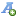 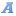 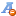 etap nrczas trwania etapuKryteriaZnaczeniecena60warunki gwarancji40etap nrczas trwania etapu